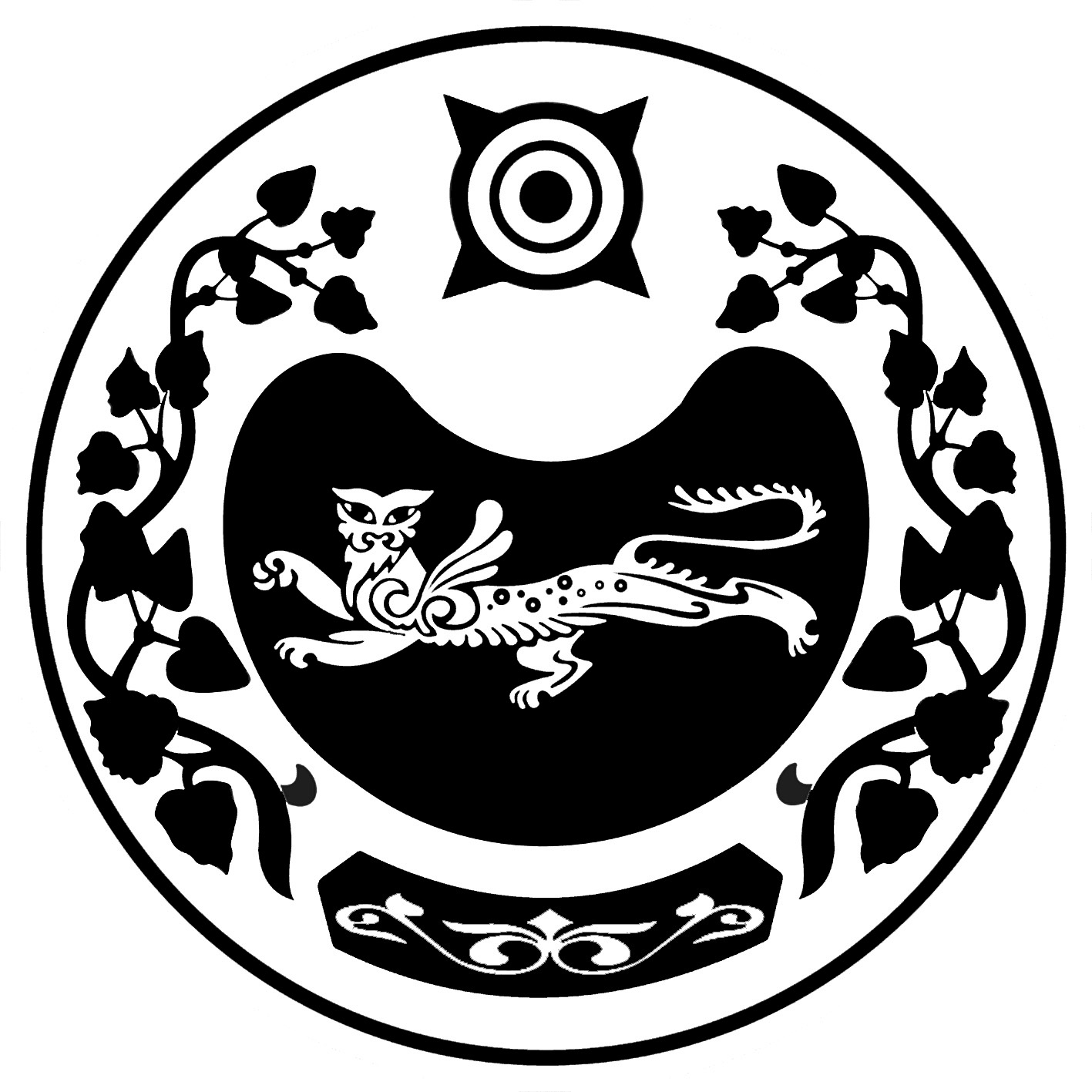 Министерство культуры Республики ХакасияПРИКАЗ23 сентября 2016 г.                                                                                    № 166г. АбаканОб утверждении плана проведения плановых проверок деятельности органов местного самоуправления и должностных лиц местного самоуправления на 2017 годВ соответствии с приказом Генеральной прокуратуры Российской Федерации от 21.04.2014 № 222 «О порядке формирования и согласования в органах прокуратуры ежегодного плана проведения государственными органами, уполномоченными на осуществление государственного контроля (надзора), проверок деятельности органов местного самоуправления и должностных лиц местного самоуправления и о порядке согласования в органах прокуратуры внеплановых проверок деятельности органов местного самоуправления и должностных лиц местного самоуправления», в целях реализации полномочий по осуществлению контроля за соблюдением законодательства Российской Федерации в области архивного дела на территории Республики Хакасия     п р и к а з ы в а ю:1. Утвердить прилагаемый план проведения плановых проверок деятельности органов местного самоуправления и должностных лиц местного самоуправления на 2017 год.2. Отделу по делам архивов (Н.С. Григорьева):до 30 сентября 2016 года представить утвержденный план проведения плановых проверок деятельности органов местного самоуправления на 2017 год в Прокуратуру Республики Хакасия;до 01 ноября 2016 года организовать размещение настоящего приказа на официальном сайте Министерства культуры Республики Хакасия в информационно-телекоммуникационной сети «Интернет»;обеспечить в 2017 году проведение проверок деятельности органов местного самоуправления должностными лицами отдела по делам архивов в соответствии с прилагаемым планом. 3. Контроль за исполнением приказа возложить на заместителя министра-начальника отдела по делам архивов Министерства культуры Республики Хакасия     Н.С. Григорьеву.Министр					                                                    С. ОкольниковаПлан проведения плановых проверок органов местного самоуправления и должностных лиц местного самоуправленияна 2017 годПриложение к приказу Министерства культуры Республики Хакасияот 23 сентября 2016 г. № 166№ п/пНаименование органа местного самоуправления, должностного лица местного самоуправленияАдрес места нахождения органа мест-ного самоуп-равления, дол-жностного ли-ца местного са-моуправленияЦель проведения проверкиОснование проведения проверкиДата начала проведения проверкиСрок проведения плановой проверки Наименование органа контроля (надзора), с которым проверка проводится совместно123456781.Администрация Большемонокского сельсовета Бейского района Республики Хакасия655785, Республика Хакасия, Бейский район, с. Большой Монок, ул. Садовая, 20Проверка соблюдения требования законодательства Российской Федерации об архивном деле19.01.200601.03.201720Енисейское управление Ростехнадзора, Управление Роспотребнадзора по Республике Хакасия2.Администрация Табатского сельсовета Бейского района Республики Хакасия655783, Республика Хакасия, Бейский район, с. Табат, ул. Ленина, 118Проверка соблюдения требования законодательства Российской Федерации об архивном деле19.01.200610.03.201720Управление по гражданской обороне, чрезвычайным ситуациям и пожарной безопасности Республики Хакасия, Управление Росреестра по Республике Хакасия, Главное управление МЧС России по Республике Хакасия3.Администрация Сабинского сельслвета Бейского района Республики Хакасия655790, Республика Хакасия, Бейский район, с. Сабинка, ул. Первомайская, 10Проверка соблюдения требования законодательства Российской Федерации об архивном деле19.01.200603.04.201720Енисейское управление Ростехнадзора4.Администрация Новоенисейского сельсовета Бейского района Республики Хакасия655792, Республика Хакасия, Бейский район, с. Новоени-сейка, ул. Ленина, 15Проверка соблюдения требования законодательства Российской Федерации об архивном деле19.01.200603.04.201720Государственная ветеринарная инспекция Республики Хакасия, Главное управление МЧС России по Республике Хакасия5.Администрация Бейского района Республики Хакасия (муниципальный архив)655770, Республика Хакасия, Бейский район, с. Бея, ул. Пл. Советов, 20 ул. Октябрьская, 18Проверка соблюдения требования законодательства Российской Федерации об архивном деле02.04.200319.04.201720Управление по гражданской обороне, чрезвычайным ситуациям и пожарной безопасности Республики Хакасия6.Администрация Бондаревского сельсовета Бейского района Республики Хакасия655784, Республика Хакасия, Бейский район, с. Бондарево, ул. 50 лет Октября, 4АПроверка соблюдения требования законодательства Российской Федерации об архивном деле19.01.200610.05.201720Межрегиональное управление государственного автодорожного контроля по Красноярскому краю, Республике Тыва и Республике Хакасия Федеральной службы по надзору в сфере транспорта, Главное управление МЧС России по Республике Хакасия, Управление Роспотребнадзора по Республике Хакасия7.Администрация Кирбинского сельсовета Бейского района Республики Хакаия655796, Республика Хакасия, Бейский район, с. Кирба, ул. Октябрьская, 12Проверка соблюдения требования законодательства Российской Федерации об архивном деле19.01.200610.05.201720Енисейское управление Ростехнадзора, Главное управление МЧС России по Республике Хакасия, Управление Роспотребнадзора по Республике Хакасия8.Администрация Новотроицкого сельсовета Бейского района Республики Хакасия655797, Республика Хакасия, Бейский район, с. Новотро-ицкое, пер. Гаражный, 1Проверка соблюдения требования законодательства Российской Федерации об архивном деле19.01.200608.06.201720Главное управление МЧС России по Республике Хакасия9.Администрация Куйбышевского сельсовета Бейского района Республики Хакасия655775, Республика Хакасия, Бейский район, с. Куйбышево, ул. Октябрьская, 5Проверка соблюдения требования законодательства Российской Федерации об архивном деле30.01.200603.08.201720Межрегиональное управление государственного автодорожного контроля по Красноярскому краю, Республике Тыва и Республике Хакасия Федеральной службы по надзору в сфере транспорта, Главное управление МЧС России по Республике Хакасия, Управление Роспотребнадзора по Республике Хакасия10.Администрация Бейского сельсовета Бейского района Республики Хакасия655770, Республика Хакасия, Бейский район, с. Бея, ул. Горького, 2АПроверка соблюдения требования законодательства Российской Федерации об архивном деле02.02.200602.10.201720Управление Росреестра по Республике Хакасия, Межрегиональное управление государственного автодорожного контроля по Красноярскому краю, Республике Тыва и Республике Хакасия Федеральной службы по надзору в сфере транспорта